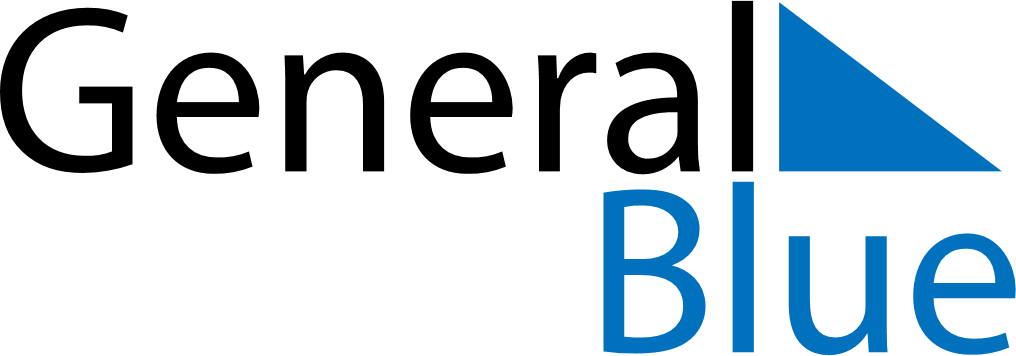 May 2020May 2020May 2020May 2020AustriaAustriaAustriaMondayTuesdayWednesdayThursdayFridaySaturdaySaturdaySunday1223Staatsfeiertag456789910Mother’s Day11121314151616171819202122232324Ascension Day2526272829303031Pentecost